2019哈尔滨市中考化学试卷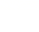 可能用到的相对原子质量:H-l C-12 0-16 Mg-24 Cl-35.5	Zn-65一、选择题(1 -15小题,每小题2分,共30分,每小题只有一个正确答案）“舌尖上的中国”让我们了解了全国各地的美食，哈尔滨的美食一条街也吸引着慕名而来的各地游客。下列食物中富含蛋白质的是（	)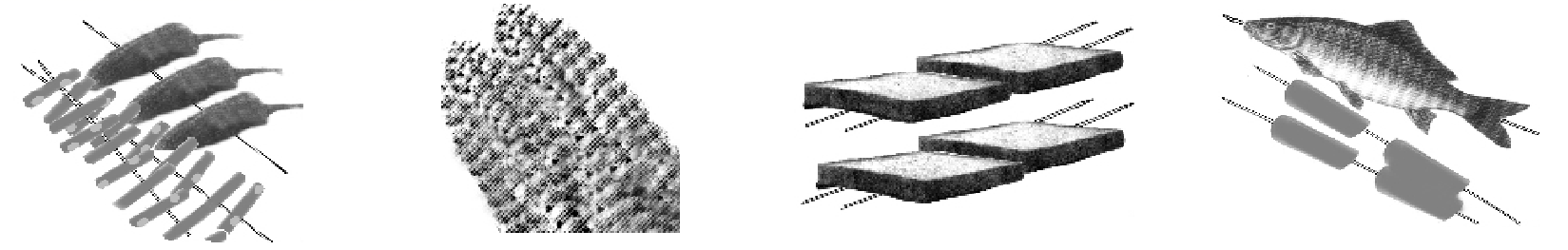 A.烤青椒、烤蒜苔	 B.烤甜玉米	         C.烤面包	     D.烤鲫鱼、烤红肠下列实验操作方法错误的是（	）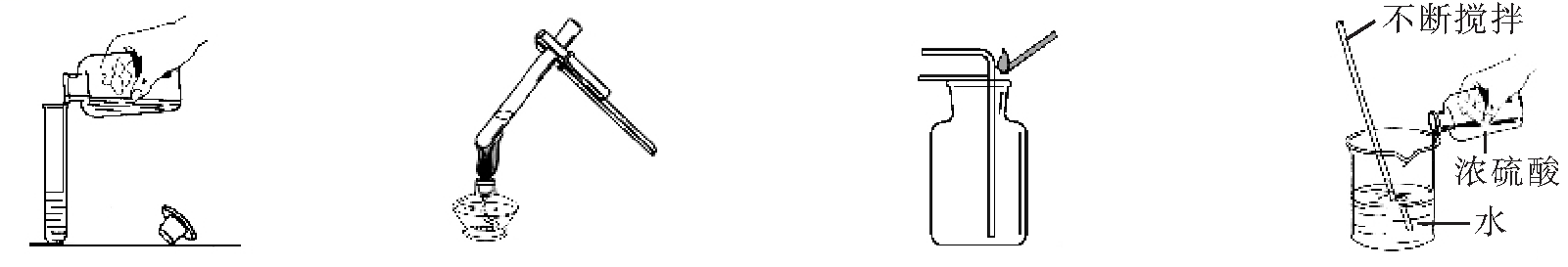 A.液体的倾倒	 B.加热液体	           C. 二氧化碳验满	   D.稀释浓硫酸下列过程中只发生物理变化的是（	)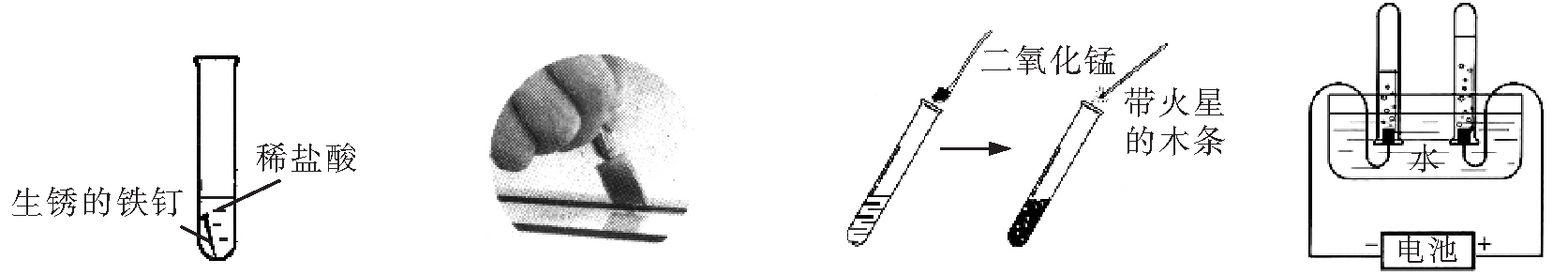 A.稀盐酸除铁锈	B.玻璃刀裁玻璃	C.向过氧化氢溶液中加二氧化锰	D.给水通电下列物质的用途正确的是（	）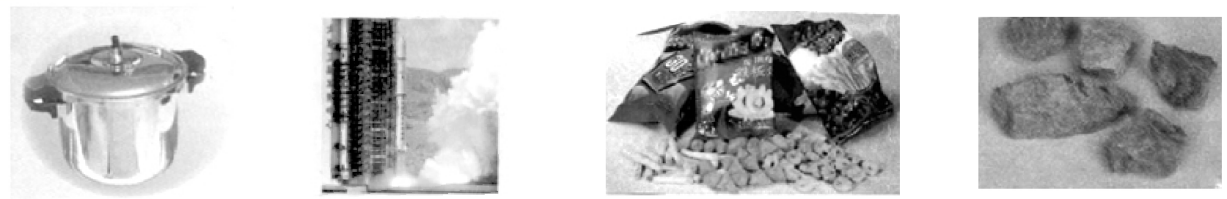 A.不锈钢作炊具	B.氧气作高能燃料C.食品充稀有气体防腐	D.大理石作补钙剂下列生活中的做法错误的是（	）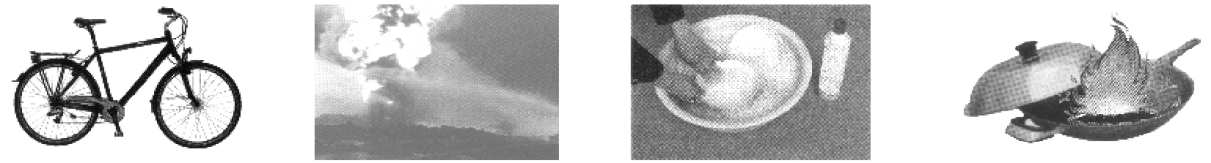 A.用涂油的方法防止	B.焚烧废弃塑料解决	C.用加了洗涤剂的水	D.炒菜时油锅中油不慎自行车链条锈蚀	“白色污染”问题	除去餐具上的油污	着火，可用锅盖盖灭下列实验现象描述错误的是（	)向氢氧化钠溶液中滴加氯化铁溶液:无色溶液中产生氢氧化铁白色沉淀一氧化碳与灼热的氧化铁反应:红棕色粉末逐渐变为黑色粉末铁丝在氧气中燃烧:银白色固体剧烈燃烧，火星四射，放出大量的热，产生黑色固体研磨氯化铵与熟石灰粉末：白色固体中产生刺激性气味的气体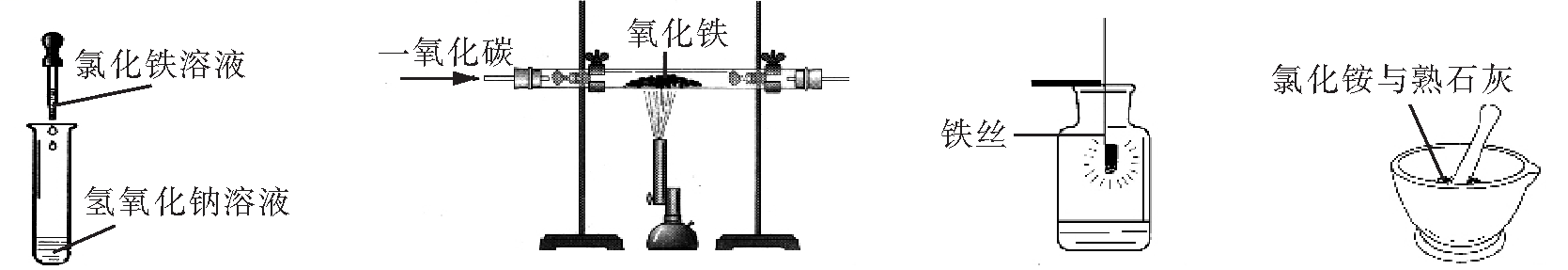 下列有关叙述对应的化学方程式、所属基本反应类型都正确的是（	）溶洞的形成	Ca(HC03)2= CaC03+ H20	+ C02↑	分解反应酸雨的形成	CO2+ H20 = H2C03	化合反应碳与灼热氧化铜反应	C + 2Cu0高温C02↑+ 2Cu	还原反应用含氢氧化铝的药物治疗胃酸过多A1(0H)3+3HC1 =A1C13 +3H20复分解反应“关爱生命、注意安全、拥抱健康”是永恒的主题。下列叙述正确的是（	）A.幼儿及青少年缺钙会产生骨质疏松	B.人体缺乏维生素A会引起夜盲症C.霉变大米经高温蒸煮后可以食用	    D.使用乙醇汽油能杜绝汽车尾气污染丙烯是液化石油气的主要成分之一。下列有关叙述正确的是（	）丙烯是有机高分子化合物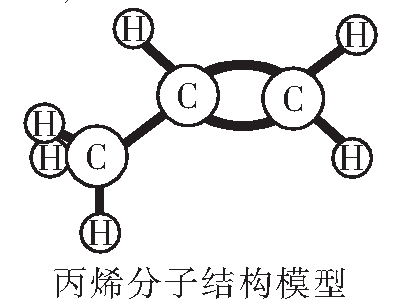 丙烯由碳、氢、氧三种原子构成丙烯中碳元素的质量分数最大丙烯分子中碳、氢元素的个数比为1：2下列关于资源、能源的叙述正确的是（	）空气是一种宝贵的资源，其中氮气的体积分数大约是21%废旧金属的回收利用，可以节约金属资源，减少对环境的污染可利用的淡水资源取之不尽用之不竭煤、石油、天然气、沼气都是可再生的能源对下列事实的微观解释正确的是（	）12.区分下列各组物质的两种方法都正确的是（	）13.分析右图溶解度曲线，判断下列说法错误的是（	）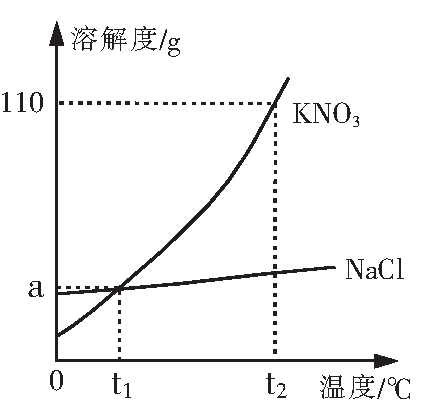 t2℃时，硝酸钾的溶解度为110g	硝酸钾中含有少量氯化钠时，可以用冷却热饱和溶液的方法提纯硝酸钾将t2℃时硝酸钾的饱和溶液降温到t1℃，一定会析出（110-a)g晶体t2℃时，等质量的两种物质的饱和溶液中，含硝酸钾的质量一定比含氯化钠的质量大14.除去下列物质中的少量杂质，所用试剂和操作方法都正确的是（	）15.将炉甘石(碳酸锌和杂质)与木炭粉的混合物51.2 g隔绝空气加热到约800℃，恰好完全反应后得到固体质量38 g(杂质不含锌元素，也不反应，碳元素完全转化成二氧化碳），则炉甘石中锌元素的质量分数为（	）A. 25.4%	B. 32.4%	C. 26%	D. 50%二、非选择题(请根据题意填写空白，28-35小题,共40分）28. (6分)“中国粮食，中国饭碗。”2018年9月习近平总书记来黑龙江省考察，在了解粮食生产和收获情况时强调:“中国人的饭碗任何时候都要牢牢端在自己的手上。”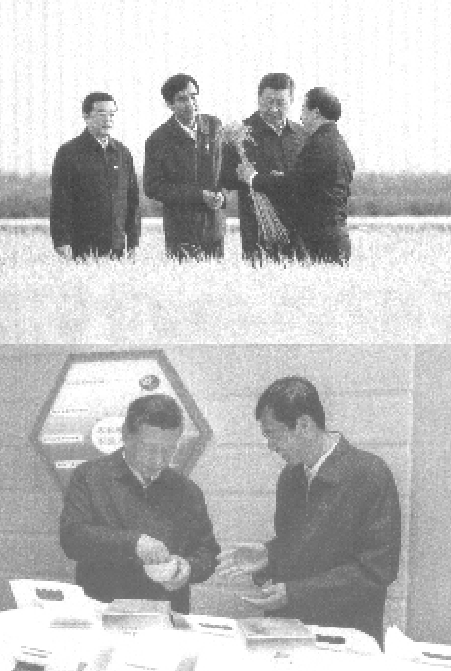 黑龙江盛产优质水稻，其加工得到的大米中含有丰富的淀粉，淀粉的化学式为				。淀粉属于糖类，糖类在人体内经氧化放出能量，为			和维持恒定体温提供能量。水稻生长期间需要施加氮肥，氮肥有促进植物茎、叶生长茂盛，			，提高植物蛋白质含量的作用。尿素是优良的有机氮肥，其化学式是			。人类生活和工农业生产都离不开水。下图是自来水厂净水过程示意图：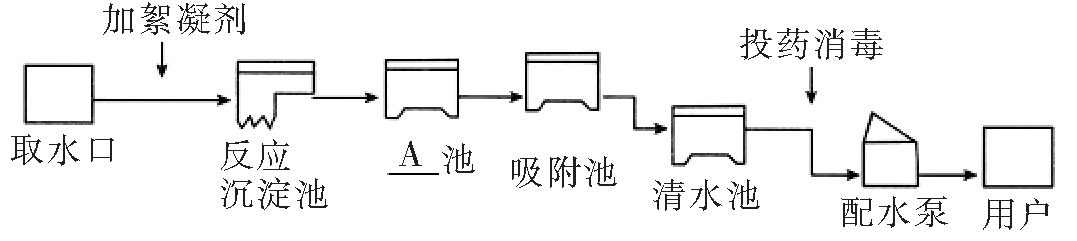 图中池是				池，在吸附池中一般使用的物质名称是				。水是一切生命体生存所必需的物质，为了人类的生存和发展，人类必须爱护水资源，一方面要节约用水，另一方面要								。29.(4分)少年强则国强，科技兴则国兴。北斗组网、嫦娥探月、蚊龙潜海、磁浮(高铁)纵横……，中国科技的迅猛发展一次又一次让世界见证“中国速度”！火箭、卫星、船舶等制造业常使用玻璃钢、塑料、钛合金等材料，其中玻璃钢属于			(填字母)。A.金属材料	B.复合材料	C.有机高分子材料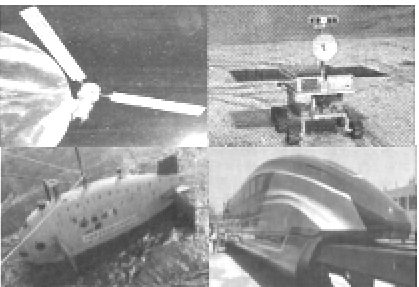 钛和钛合金是21世纪重要的金属材料，有很多优良的性能，如			(填字母)。熔点低、易加工B.密度大、强度好C.机械性能好、抗腐蚀性好(3)潜水器中的微型电子仪器常用银锌电池作电源，在放电时可把氧化银转化成银，则放电时银元素的化合价变化为			，放电时的能量转化是			能转化为			能。30.(3分)右图是氢气和氧气发生反应的微观模拟图，请回答下列问题：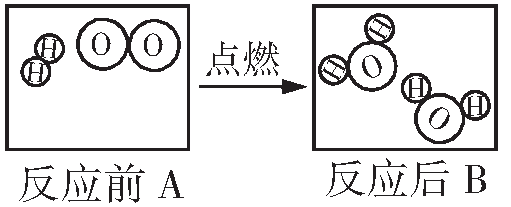 在A图中将相关粒子图形补充完整。此变化的微观实质是:在点燃条件下，氢分子分解成氢原子，氧分子分解成氧原子，									。在元素周期表中，某元素比氢元素多2个周期多2个族，与该元素化学性质关系最密切的电子数目为			。(4分)分类、类比、推理是学习化学常用的方法。随着科学研究的进展，化学实验的方法也从定性到定量发生了质的转变。若按实验方法分类，应将实验D和			（填字母）分为一类，依据是						。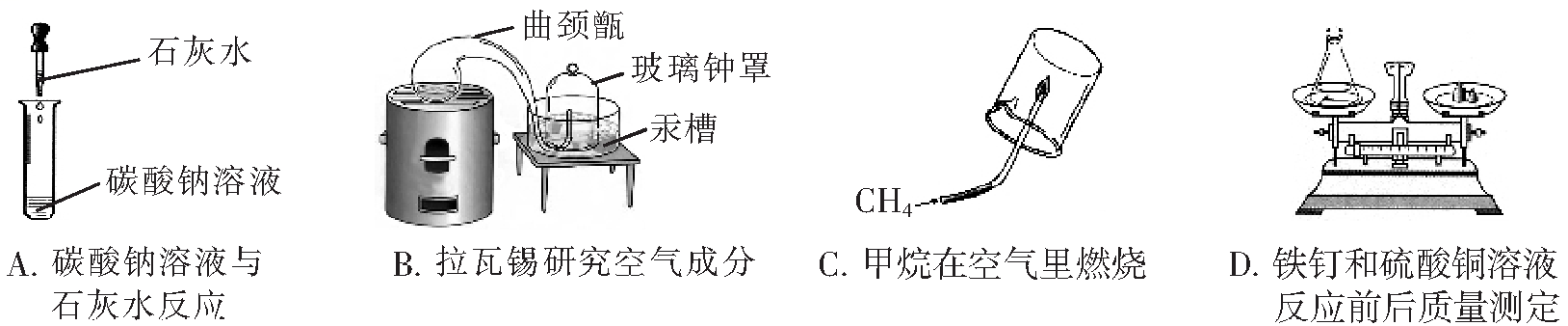 (2)①观察所给粒子排列规律，将合适的化学符号填入空白：02-、F-、			、Na+、Mg2+。②类比金属单质间的置换反应，某些非金属单质间也能发生置换反应，如Cl2比Br2活泼，能与HBr发生反应:Cl2+ 2HBr = 2HC1 + Br2已知C12比N2活泼，则C12与NH3在一定条件下发生反应的化学方程式为								。32.(7分)实验室现有石灰石、氯酸钾、二氧化锰、稀硫酸、稀盐酸等药品及相关仪器和用品，请结合下列装置回答问题：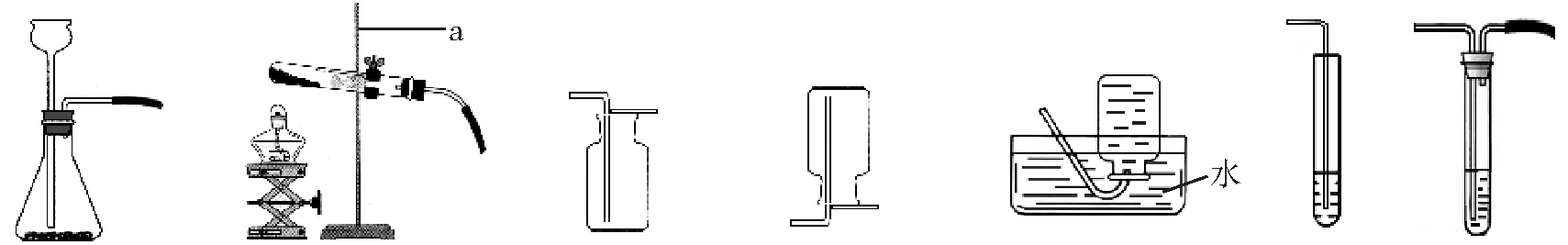 A              B	          C           D	          E	          F   	G①若用上述药品制取氧气，发生反应的化学方程式为									。②仪器a的名称是			。在连接发生装置和收集装置时，将胶皮管和玻璃管连接在一起的操作是先把						，然后稍稍用力即可把玻璃管插入胶皮管。①若用上述药品制取二氧化碳，药品的名称是			，选择的装置是			(填字母)。②若用澄清石灰水验证二氧化碳，实验中会观察到液面下的导管口有气泡冒出，这是因为发生装置内物质反应时气体			，压强			，大于外界压强，在压强差的作用下，气体从导管口冒出。③若制取干燥的二氧化碳，需要在发生装置和收集装置之间连			接			装置（填字母），该装置中的药品名称是			。33。(4分)右图中A、B、C、D、E、F为初中化学常见的六种物质。F是一种黑色粉末，E是密度最小的气体，D是一种常见的液体，A与C可用于配制农药波尔多液（图中用“一”或“”表示两种物质能发生反应，用“→”或表示两种物质间能单向或双向转化，部分反应物和生成物及反应条件已略去，图中部分反应需在溶液中进行，物质是溶液的只考虑溶质)。请回答下列问题：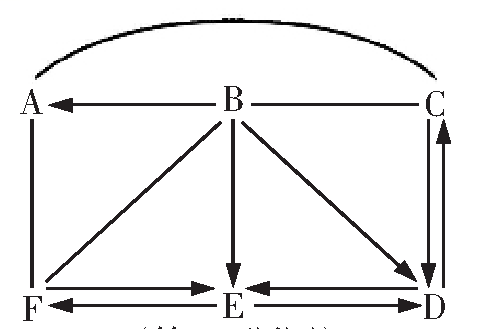 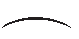 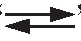 分别写出A、B、E、F四种物质的化学式。A：			B：		E：		F：			F与少量A溶液反应的现象是							。D转化成C的化学方程式为								。34.(6分)为了测定金属镁样品中镁的质量分数(杂质不含镁元素，不溶于水，也不与其它物质发生反应），进行了如下实验：请回答下列问题：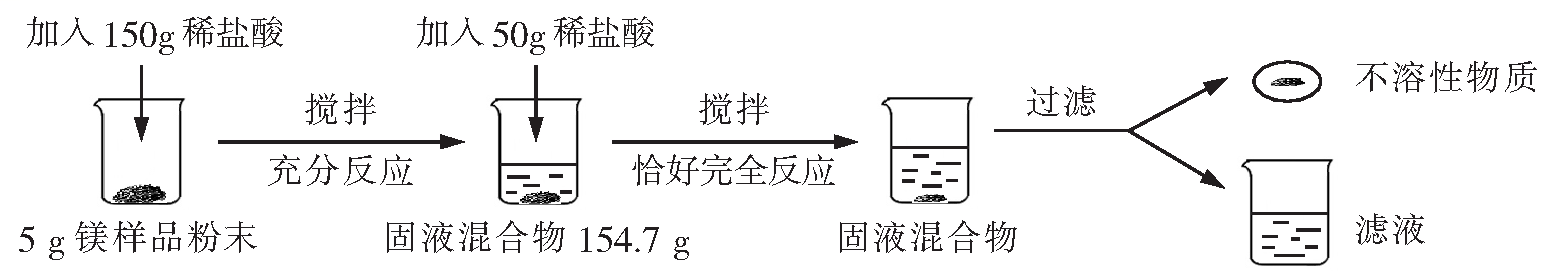 上述实验过程中发生反应的化学方程式为						。根据已知条件列出求解第一次所加的稀盐酸中溶质质量(x)的比例式			。此镁样品中镁的质量分数为			。用36.5%的浓盐酸配制200g上述稀盐酸，所需浓盐酸的质量为			。若将反应后的滤液蒸发104.4g水，无晶体析出，所得溶液中溶质的质量分数为			。若要生产含镁4.5%的铝合金960t，需要上述金属镁样品的质量为			。(6分)工业采用电解氯化钠溶液制备烧碱。某同学取电解后的溶液进行如下探究：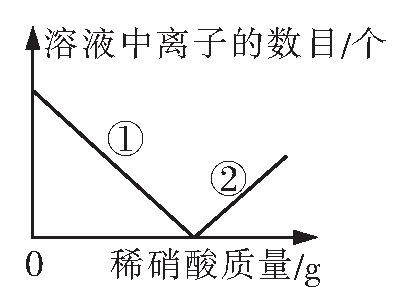 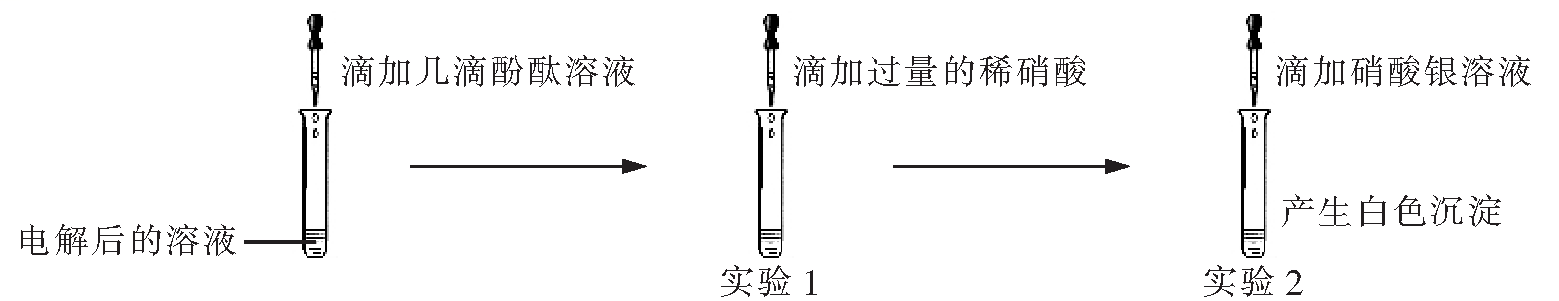 【提出问题】电解后的溶液中的溶质是什么？【猜想假设】（1) NaOH、NaCl	(2) NaOH【实验探究】取电解后的溶液，进行如下实验：【收集证据】实验1的反应现象为（1)						，实验2发生反应的化学方程式为(2)						。【实验结论】电解后的溶液中的溶质是(3)				。【表达交流】实验中滴加酚酞溶液的作用是(4)				。在滴加过量稀硝酸的过程中，右图中①表示的是(5)				(填符号），②表示的是(6)				(填符号)。【总结规律】通过探究还可以认识到:上述实验1和实验2的反应都是两种化合物在溶液中以(7)				的形式，通过一种(8)				的方式而发生的复分解反应。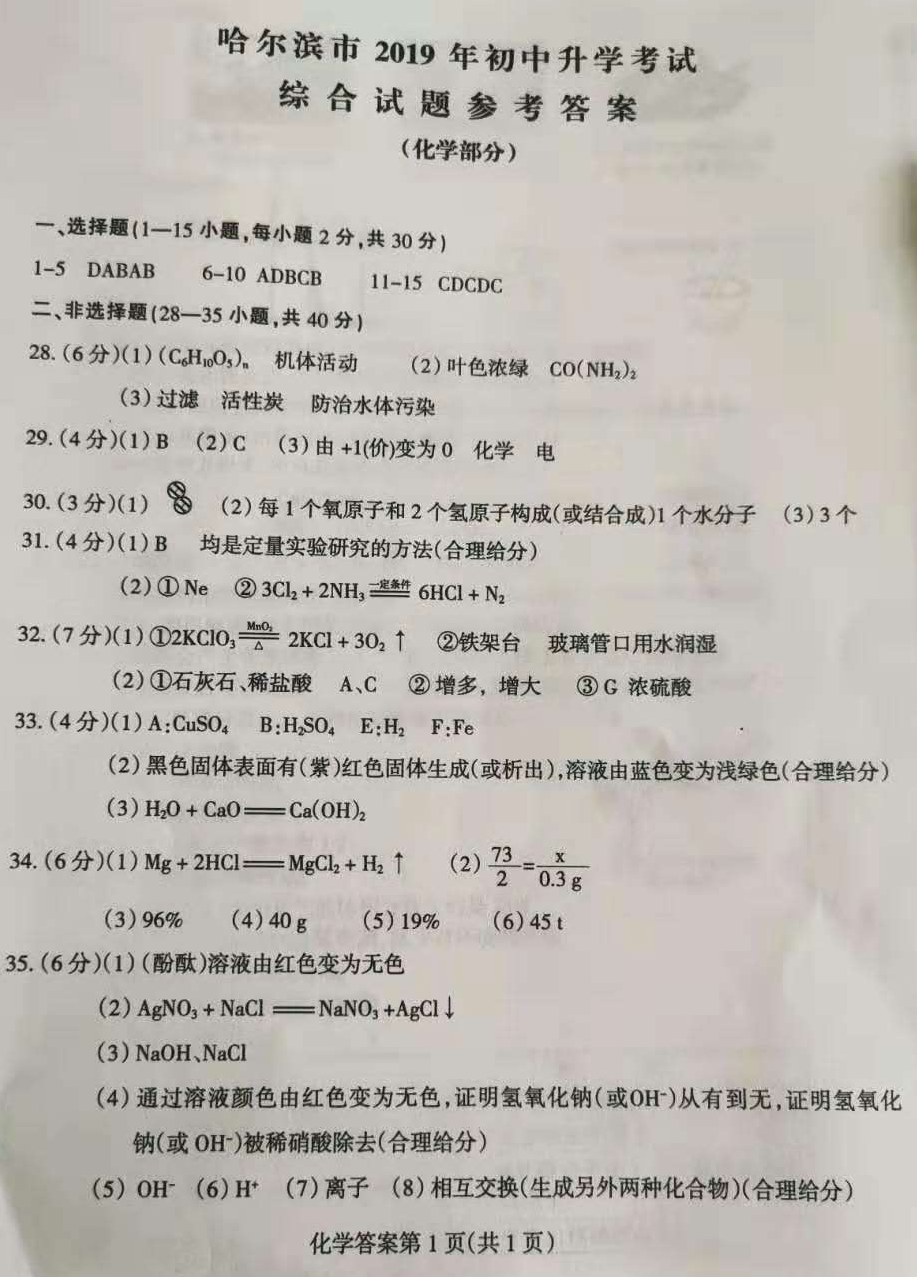 选项事实解释A用水银体温计测量体温，水银柱上升温度升高，分子间隔变大B氢氧化钾溶液、氢氧化钙溶液均显碱性溶液中都含有金属离子C一氧化碳和二氧化碳的化学性质不同1个二氧化碳分子比1个一氧化碳分子多1个氧原子D酸、碱、盐溶液都能导电溶液中有自由移动的电子选项ABCD区分的物质食盐和纯碱涤纶和羊毛纤维空气和二氧化碳铁粉和氧化铜方法一观察颜色用手触摸通入石蕊溶液中，观察用磁铁吸引方法二加食醋，观察点燃，闻气味伸入带火星木条，观察加入稀盐酸，观察选项物质少量杂质所用试剂和操作方法AC02C0通入足量的02，点燃BK2Mn04KMn04加热CNaCl泥沙加入足量的水溶解，过滤DKC1溶液K2SO4加入适量的氯化钡溶液，过滤